ΕΛΛΗΝΙΚΗ ΔΗΜΟΚΡΑΤΙΑ			Σκάλα 24 Δεκεμβρίου  2021 ΝΟΜΟΣ ΛΑΚΩΝΙΑΣΔΗΜΟΣ ΕΥΡΩΤΑ					Αρ. Πρωτ.: 17.767 ΔΗΜΟΤΙΚΟ ΣΥΜΒΟΥΛΙΟΤηλεφ.: 2735360038E-mail: mariakomp@gmail.comΠΡΟΣ:- Δημοτικούς Συμβούλους            -  Κ. Δήμαρχο                                                  - Προέδρους κοινοτήτωνΠΡΟΣΚΛΗΣΗ  ΣΤΗΝ 27η ΕΙΔΙΚΗ ΣΥΝΕΔΡΙΑΣΗΚαλείστε  σε  Ειδική  συνεδρίαση  του  Δημοτικού Συμβουλίου Σύμφωνα με τις διατάξεις της παρ. 1 του άρθρου 159 του Ν. 3463 / 2006  που  θα  πραγματοποιηθεί  την  28-12-2021  ημέρα  ΤΡΙΤΗ  και  ώρα  έναρξης  19:15.Η ειδική συνεδρίαση  θα  πραγματοποιηθεί  με την μέθοδο της μεικτής συνεδρίασης και η φυσική παρουσία των συμμετεχόντων θα γίνει στο Πνευματικό Κέντρο Σκάλας, σύμφωνα  με  τις  διατάξεις της αριθμ. 643/2021 (Α.Π.:69472/24.09.2021) Εγκυκλίου του ΥΠ. ΕΣ.«Σύγκληση και λειτουργία των συλλογικών οργάνων των δήμων κατά το διάστημα εφαρμογής των μέτρων για την αντιμετώπιση της πανδημίας» καθώς και την ΚΥΑ Δ1α/ΓΠ.οικ. 66436/22.10.2021 (ΦΕΚ 4919/24.10.2021 τεύχος Β'): Έκτακτα μέτρα προστασίας της δημόσιας υγείας από τον κίνδυνο περαιτέρω διασποράς του κορωνοϊού COVID-19 στο σύνολο της Επικράτειας,  , με  το  παρακάτω  μοναδικό θέμα:ΘΕΜΑ: Απόφαση σχετικά με την ψήφιση προϋπολογισμού εσόδων εξόδων οικον. έτους 2022 του Δήμου Ευρώτα και Ολοκληρωμένου Πλαισίου Δράσης έτους 2022.Εισηγητής: κ. Λυμπέρης Παναγιώτης –αντιδήμαρχοςΓια τη συμμετοχή  σας  στη δια  ζώσης  και  ταυτόχρονα  με  τηλεδιάσκεψη (μεικτή  συνεδρίαση)  συνεδρίαση  του Δημοτικού Συμβουλίου, θα  πρέπει  να  ενημερώσετε  την Πρόεδρο του Δημοτικού Συμβουλίου, αναφορικά  με  τον τρόπο συμμετοχής  στη συνεδρίαση,  δηλ.  είτε  δια  ζώσης, είτε  μέσω  τηλεδιάσκεψης,  μέχρι  την 28η Δεκεμβρίου 2021  και  ώρα  12:00  με  τον κάτωθι τρόπο:Ηλεκτρονικό μήνυμα (e-mail) από  τον  προσωπικό  σας  λογαριασμό  προς  το e-mail  της Γραμματείας  του Δημοτικού Συμβουλίου (mariakomp@gmail.com)Η ΠρόεδροςΔΕΝΤΑΚΟΥ  ΕΛΕΝΗ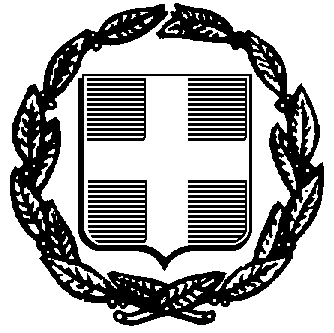 